Instruciones: 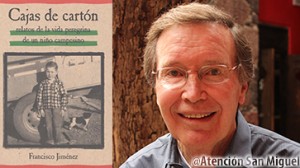 			1) Lee la biografía 			2) Anotar el textoSubrayar las respuestas a las preguntas Encerrar en un círculo palabras que no conocesEncontar la definición-----------------------------------------------------------------Biografía de Francisco Jiménez	Francisco Jiménez nació en 1943 en San Pedro, Tlaquepaque, México. Llega a los Estados Unidos con sus padres en 1947, como una de las tantas familias de inmigrantes que vienen a vivir en este país. Su padre trabajó en los campos agrícolas y su madre en una fábrica de conservas; muchos de los recuerdos de esos años forman una gran parte de los cuentos que escribe Francisco Jiménez en español. El autor comenta, que a través de su literatura y su trabajo de investigación, propone crear un espacio para el entendimiento cultural y humano, principalmente entre la gente de los Estados Unidos y México. Jiménez es completamente bilingüe y bicultural, y la lengua que usa cuando escribe depende de la época de su vida de que escribe: en Cajas de cartón escribe en español sobre las experiencias de la niñez; cuando hace comentarios literarios o sociales, usa con más frecuencia el inglés. Se considera privilegiado poder hablar y escribir perfectamente bien los dos idiomas y entender profundamente las dos culturas.	Francisco Jiménez obtuvo el doctorado en la Universidad de Columbia y en la actualidad trabaja como profesor de lengua y literatura española en la Universidad de Santa Clara, California. En Cajas de cartón, publicada en 1977 en Bilingual Review, relata las experiencias de Panchito, un niño de 11 años que experimenta junto a su familia la constante mudanza de un lugar a otro para seguir las varias cosechas agrícolas en que trabajan muchos inmigrantes méxicanos.Preguntas Cajas de cartón¿Cuándo y dónde nace Francisco Jiménez? ¿Sobre cuáles experiencias escribe Jiménez en español? ¿Por qué tiene que mudarse constantemente Panchito, el protagonista de Cajas de cartón ? ¿Qué impacto tiene esto en la vida de los niños? ¿Por qué crees que es importante para el autor crear un espacio para el entendimiento cultural y humano?  ¿En cuál lenguage escribe Jiménez Cajas de cartón?¿ Por qué se considera Jiménez ser privilegiado? ¿En qué año fue publicado Cajas de cartón?¿Escribe sobre una experiencia difícil par ti o tú familia?  ¿Cómo superaste ese obstáculo?